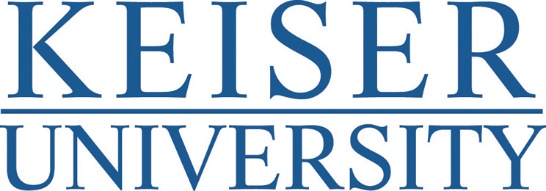 October 31, 2018For Immediate ReleaseMedia Contacts:Dianne Anderson								Dasha Ross-Smith954-801-6538								301-987-4893, 202-695-0505danderson@keiseruniversity.edu 						Dasha.Ross-Smith@sodexo.comKeiser University Receives $10 million donation from Sodexo for Flagship Campus“Sodexo, a world leader in food services and facilities management, makes the largest private contribution ever to Keiser University’s Flagship to invest in student residential life.”West Palm Beach, FL – Keiser University has received a substantial investment in the future quality of life of its Flagship campus students with a $10 million contribution from Sodexo, an industry leader in university food services and facilities management. “We are thrilled to receive this generous gift from Sodexo and to partner with them to help students from all over the world feel right at home on our campus,” said Chancellor Arthur Keiser, Ph.D., Keiser University. “Sodexo already provides state of the industry service at Flagship, which complements the Keiser University ‘Student First’ philosophy. Inherent in this relationship is a continued emphasis on investing in the quality of life for our students and the surrounding community.”At this time, Keiser University is in conversations with Sodexo about a new student residential building on the 100-acre private, not-for-profit university campus, located at 2600 North Military Trail in West Palm Beach, FL. The proposed four-story, 51,000 square foot facility is planned for construction alongside the lake between the Student Life Center and Dalby Commons buildings. It would add another 208 beds along with a lounge, lobby, laundry, study area, and fitness center. “In addition to convenience, comradery and less worries, living on campus gives students the opportunity to gain important independent living skills necessary for their transition to adulthood. We have proudly provided dining services to Keiser for many years and are now delighted to make this investment to further enhance the Quality of Life on campus,” said Aubry Wooten, senior vice president, Universities East, Sodexo North America. “It is an honor to continue serving the university community and enrich the student experience by ensuring they are able to enjoy everything university life has to offer.”“As a world leader in maintenance and hospitality, Sodexo has demonstrated the leadership and expertise necessary to support the Keiser University student experience,” said Flagship Campus President Gary Vonk. “We know that students who have effective campus support systems enjoy campus life and excel academically. We are excited about the growth and opportunities this new relationship will provide for the Keiser University campus community.“In keeping with Keiser’s mission of “students first” and promoting academic excellence, Sodexo is pleased to partner with Keiser University in providing an innovative approach to infrastructure and student-facing services,” said John Summers, vice president, Universities, Sodexo North America. “In today’s competitive market, leaders are required to be progressive in seeking solutions that solve multiple issues in the recruitment and retention of students and staff. We believe that this will serve as a model to accomplish the specific goals that Keiser has for the Flagship campus.”Construction on the new building is set to begin in July 2019 and be completed prior to the start of the fall semester of 2020. Keiser University’s Flagship campus currently has nearly 1,000 students from 42 states and 32 countries. Almost 400 live in campus housing. As a member of the Sun Conference and National Association of Intercollegiate Athletics (NAIA), Keiser University offers 25 college sports including football, which debuted this fall.About Sodexo North AmericaSodexo North America is part of a global, Fortune 500 company with a presence in 72 countries. Sodexo is a leading provider of integrated food, facilities management and other services that enhance organizational performance, contribute to local communities and improve quality of life for millions of customers in corporate, education, healthcare, senior living, sports and leisure, government and other environments daily. The company employs 150,000 people at 13,000 sites in all 50 U.S. states and Canada and indirectly supports tens of thousands of additional jobs through its annual purchases of $9.2 billion in goods and services from small to large American businesses. Sodexo is committed to supporting diversity and inclusion and safety, while upholding the highest standards of corporate responsibility and ethical business conduct. In support of local communities across the U.S., the Sodexo Stop Hunger Foundation has contributed close to $32 million over the past 20 years to help feed children in America impacted by hunger. To learn more about Sodexo, visit SodexoUSA.com, SodexoInsights.com and connect with us on Facebook, Instagram, LinkedIn, Twitter and YouTube.
About Keiser UniversityCo-founded in 1977 by Dr. Arthur Keiser, Chancellor, Keiser University is a private, not-for-profit University serving nearly 20,000 students offering 100 degrees at the doctoral through associate level on 20 Florida campuses, online and internationally, employing 3,800 staff and faculty. Keiser University is accredited by the Southern Association of Colleges and Schools Commission on Colleges to award certificates and degrees at the associate, baccalaureate, masters, specialist, and doctoral levels. For additional information regarding Keiser University, visit www.keiseruniversity.edu. 